Save time and money with CBM Preferred Partners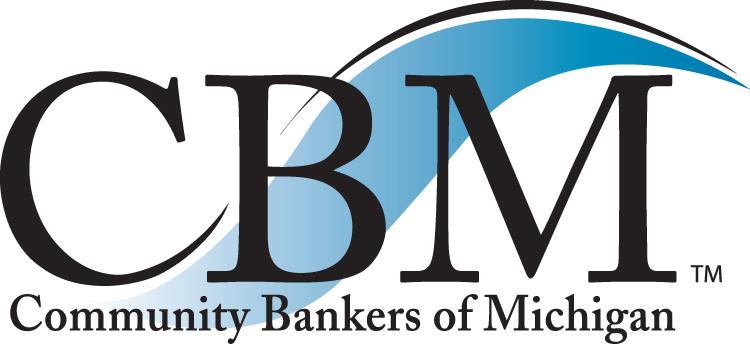 Exceptional products and significant discounts!When researching new service providers, or rethinking current ones, consider the CBM Preferred Vendor Companies.  Those listed below earned the CBM seal of approval, including special pricing for our members.  We have completed extensive due diligence with each company available for your review.  Explore the revenue-enhancement opportunities with these vendors and improve your bottom line!  Give us a call at 517-336-4430 or visit CBM online at www.cbofm.org to obtain more information on the companies listed below.   Ameriprise Financial (formerly IPI) – Retail Investments – Multi-product insurance platform directly through your bank website.Chris Melton – chris.melton@ampf.com – 636-938-5418College Ave Student Loans – Student loans - Loans for both students and parents to assist with undergrad and graduate education costs. Refinance loans available.Reid Moehn –rmoehn@collegeave.com– 619-865-3395Computer Services, Inc (CSI) – Board Communications – Secure Document Delivery – Intranet solution combining a series of powerful communication tools and productivity applications in a single portal. Bill Evers – bill.evers@csiweb.com – 219-929-8337EBS, a bank consulting company– Executive Benefits -  BOLI – Marketing, consulting and service firm specializing in the administration and placement of BOLI programs.Kirk Anderson – kanderson@ebscomp.com – 248-244-6076Spry (formerly FF&S) – Office Supplies and Printing – Creating savings by optimizing the planning, purchasing and inventory management of operating business materials.Trent Dalhstrom – tdahlstrom@sprybrands.com - 517-209-7023FiNet – Merchant Services – Credit Card Processing – Providing a network of merchant payment processing services.Richard Camardo – rcamardo@finetsolutions.com – 800-487-5577Financial Furnishings, Inc. – Office Furniture Discounts – Premier discount resource for superior quality desks, workstation systems, seating, filing solutions, conference and training environments.  John Fountain – johnf@financialfurishings.com – 800-769-8841HUB International – Insurance programs – Specializing in designing program coverage areas and remediating existing policies. Debra McManigle – debra.mcmanigle@hubinternational.com- 269-441-5058ICBA Securities – Bank Investments – Bonds – Provides a full suite of investment products and services.Jim Reber – jreber@icbasecurities.com – 800-422-6442ICBA Bancard & TCM Bank – Credit Card Program – Competitive credit, debit, and merchant processing options to help strengthen consumer and small business relationships. Julie Hanson – julie.hanson@icba.org – 608-873-9374International Marketing & Administration Company (IMAC) – Direct Marketing – Income Opportunities – Offers direct marketed consumer appreciation programs.Kate Angles – kateangles@cbofm.org – 517-336-4430Investors Title Company – Title Insurance - Multi-bank owned title insurance program and Home Equity Title Insurance – Full instant coverage title insurance. Sky Weaver - sweaver@invtitle.com – 989-387-8869JLH Associates, LLC – Consulting – Outsourced resource in non-deposit areas including vendor sourcing and RPF facilitation for financial services and insurance programs and collateral insurance management.Jim Harvin – jharvin@jlhassociatesllc.com – 517-351-4158Kapnick Insurance Group – Employee Benefits – Supported through Community Bankers Insurance Agency, this is a comprehensive benefits program including an internet portal.  Kate Angles –kateangles@cbofm.org– 517-336-4430Ncontracts – 3rd Party Vendor and Contract Management – Providing web-based vendor and contract management services for financial institutions.Jessie Hogue – jessie.hogue@ncontracts.com – 317-513-0729NetGain Technologies – IT resource – Outsource IT services – Experts in architectural design, implementation and management of high performance IT solutions.  Nigel Taylor – ntaylor@netgainit.com – 859.226.1964PM Environmental, Inc.  – Environmental risk expert - Consulting and management of environmental, engineering, industrial hygiene, energy and development projectsMike Kulka – kulka@pmenv.com – 248-414-1425Seattle Specialty Insurance Services, Inc. (SSIS) – Force Placed Insurance - Income Opportunity – Largest provider of collateral insurance coverage and specialized services to the community banking industry.  Kate Angles – kateangles@cbofm.org – 517-336-4430SBA Complete, Inc. – Outsourced SBA loan solutions – Conducts portfolio reviews, offers solution for reporting and loan servicing in addition to complete SBA lending solutions.  Richard Carlson – rcarlson@sbacomplete.com – 619-847-6468SHAZAM – A national single source provider of the following services:  debit card, core, fraud, ATM, To learn more visit shazam.net.  Andrew Huth -  ahuth@shazam.net – 800-278-8150Travelers – Bank Insurance – Offering a wide range of commercial insurance coverages for financial institutions.Andrew Hatheway – amhathew@travelers.com – 317-818-0195UPS – Shipping – Overnight Shipping – Range of options for the synchronized movement of goods, information and funds.Barb Mackie – bmackie@ups.com – 517-204-9122Watermark Employee Benefits, LLC– Commercial Borrower Disability Insurance – Protection for banks by insuring commercial loans with the best coverage available at fraction of the cost. Zac Woodward – zac@watermarkeb.com – 616-248-0100